A2                                   Shopping 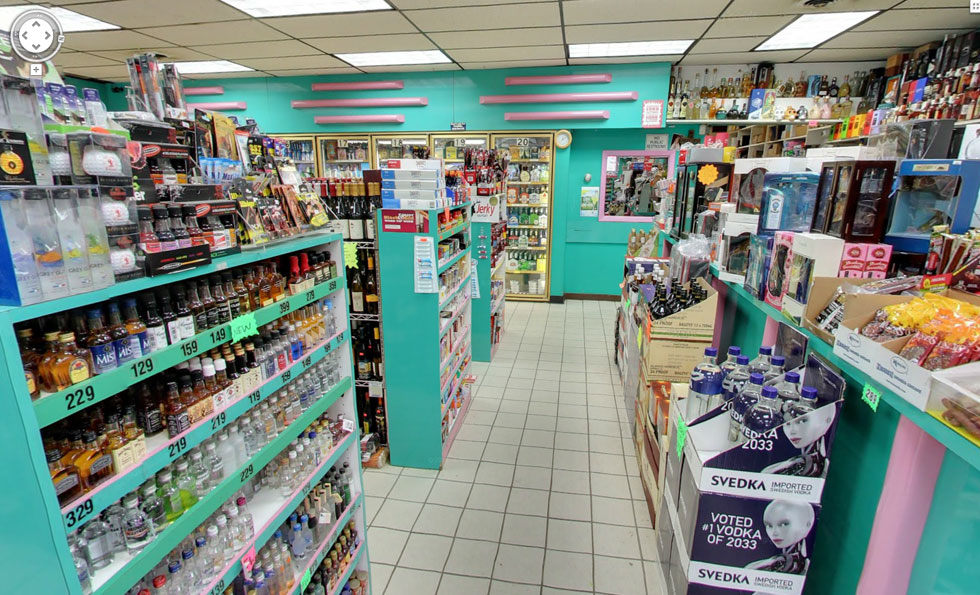 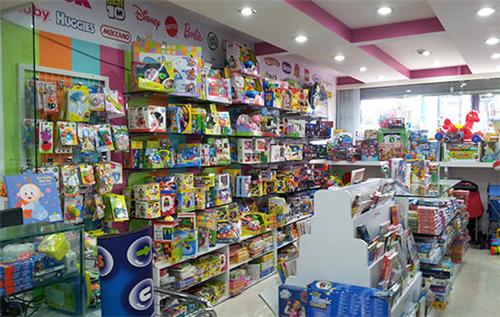 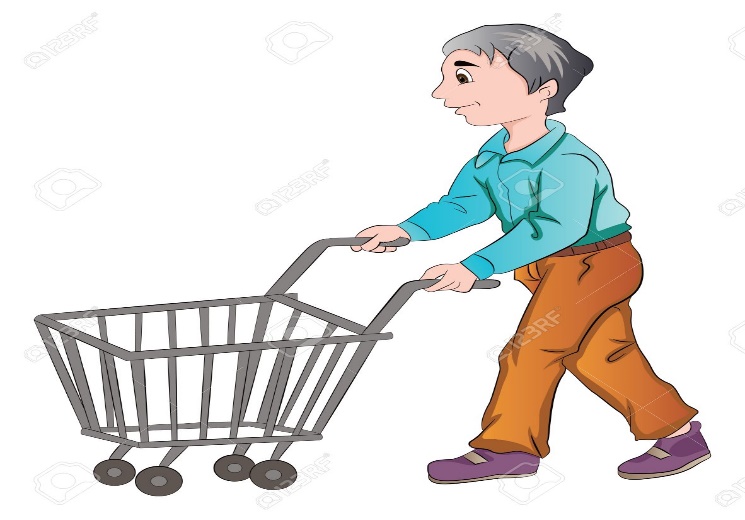 Chris wants to buy many things today. Can you help him and tell him where can he find them ?For example: He wants to buy flowers for his wife.              At a florist’sToys for his children?  Eggs, tomatoes, cheese? Bread and cakes? New shoes? New football boots and running shoes?Name: ____________________________    Surname: ____________________________    Nber: ____   Grade/Class: _____Name: ____________________________    Surname: ____________________________    Nber: ____   Grade/Class: _____Name: ____________________________    Surname: ____________________________    Nber: ____   Grade/Class: _____Assessment: _____________________________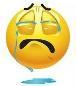 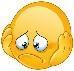 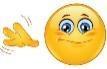 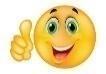 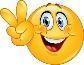 Date: ___________________________________________________    Date: ___________________________________________________    Assessment: _____________________________Teacher’s signature:___________________________Parent’s signature:___________________________